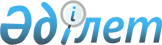 Об утверждении Положения о государственном учреждении "Аппарат акима Карасуского района"
					
			Утративший силу
			
			
		
					Постановление акимата Карасуского района Костанайской области от 19 января 2015 года № 44. Зарегистрировано Департаментом юстиции Костанайской области 28 января 2015 года № 5343. Утратило силу постановлением акимата Карасуского района Костанайской области от 19 мая 2016 года № 132      Об утверждении Положения о государственном учреждении "Аппарат акима Карасуского района"

      Сноска. Утратило силу постановлением акимата Карасуского района Костанайской области от 19.05.2016 № 132 (вводится в действие со дня подписания).

      В соответствии с Законом Республики Казахстан от 23 января 2001 года "О местном государственном управлении и самоуправлении в Республике Казахстан", Указом Президента Республики Казахстан от 29 октября 2012 года № 410 "Об утверждении Типового положения государственного органа Республики Казахстан", акимат Карасуского района ПОСТАНОВЛЯЕТ:

      1. Утвердить прилагаемое Положение о государственном учреждении "Аппарат акима Карасуского района".

      2. Государственному учреждению "Аппарат акима Карасуского района" обеспечить регистрацию вышеуказанного Положения в органах юстиции в соответствии с действующим законодательством.

      3. Настоящее постановление вводится в действие по истечении десяти календарных дней после дня его первого официального опубликования.

      Положение о государственном учреждении "Аппарат акима Карасуского района"

 1. Общие положения      1. Государственное учреждение "Аппарат акима Карасуского района" является государственным органом Республики Казахстан, осуществляющим руководство в сфере информационно-аналитической, организационно-правовой и материально-технической деятельности акимата и акима района.

      2. Государственное учреждение "Аппарат акима Карасуского района" не имеет ведомств.

      3. Государственное учреждение "Аппарат акима Карасуского района" осуществляет свою деятельность в соответствии с Конституцией и законами Республики Казахстан, актами Президента и Правительства Республики Казахстан, иными нормативными правовыми актами, а также настоящим Положением.

      4. Государственное учреждение "Аппарат акима Карасуского района" является юридическим лицом в организационно-правовой форме государственного учреждения, имеет печати и штампы со своим наименованием на государственном языке, бланки установленного образца, в соответствии с законодательством Республики Казахстан счета в органах казначейства.

      5. Государственное учреждение "Аппарат акима Карасуского района" вступает в гражданско-правовые отношения от собственного имени.

      6. Государственное учреждение "Аппарат акима Карасуского района" имеет право выступать стороной гражданско-правовых отношений от имени государства, если оно уполномочено на это в соответствии с законодательством.

      7. Государственное учреждение "Аппарат акима Карасуского района" по вопросам своей компетенции в установленном законодательством порядке принимает решения, оформляемые приказами руководителя государственного учреждения "Аппарат акима Карасуского района" и другими актами, предусмотренными законодательством Республики Казахстан.

      8. Структура и лимит штатной численности государственного учреждения "Аппарат акима Карасуского района" утверждаются в соответствии с действующим законодательством.

      9. Местонахождение юридического лица: 111000 Республика Казахстан, Костанайская область, Карасуский район, село Карасу, улица А.Исакова, 73.

      10. Полное наименование государственного органа - государственное учреждение "Аппарат акима Карасуского района".

      11. Настоящее Положение является учредительным документом

      государственного учреждения "Аппарат акима Карасуского района".

      12. Финансирование деятельности государственного учреждения "Аппарат акима Карасуского района" осуществляется из местного бюджета.

      13. Государственному учреждению "Аппарат акима Карасуского района" запрещается вступать в договорные отношения с субъектами предпринимательства на предмет выполнения обязанностей, являющихся функциями государственного учреждения "Аппарат акима Карасуского района".

      Если государственному учреждению "Аппарат акима Карасуского района" законодательными актами предоставлено право осуществлять приносящую доходы деятельность, то доходы, полученные от такой деятельности, направляются в доход государственного бюджета.

 2. Миссия, основные задачи, функции, права и обязанности государственного органа      14. Миссией государственного учреждения "Аппарат акима Карасуского района" является качественное и своевременное информационно-аналитическое, организационно-правовое и материально-техническое обеспечение деятельности акимата и акима района.

      15. Задачи:

      1) повышение эффективности работы всех структурных подразделений акимата в информационно-аналитическом, организационно-правовом и материально-техническом обеспечении деятельности акимата и акима района;

      2) иные задачи, предусмотренные законодательством Республики Казахстан.

      16. Функции:

      1) изучение и анализ работы исполнительных органов района, финансируемых из средств местного бюджета, акимов сел и сельских округов;

      2) освещение деятельности акима и акимата района в средствах массовой информации, а также поддержка и развитие официального сайта государственного учреждения "Аппарат акима Карасуского района";

      3) разработка проектов решений и распоряжений акима, постановлений акимата, регистрация в органах юстиции, опубликование в средствах массовой информации;

      4) анализ состояния исполнительской дисциплины в структурных подразделениях акимата района, а также акимов сел и сельских округов;

      5) планирование работы государственного учреждения "Аппарат акима Карасуского района", организация подготовки и проведение заседаний акимата района, совещаний, семинаров и иных мероприятий;

      6) осуществление контроля за исполнением актов и поручений Президента Республики Казахстан, Правительства, центральных исполнительных органов, акима и акимата области, а также других нормативных правовых актов;

      7) ведение делопроизводства в государственном учреждении "Аппарат акима Карасуского района", в том числе секретного, в соответствии с действующим законодательством Республики Казахстан;

      8) рассмотрение служебных документов и обращений физических и юридических лиц;

      9) организация личного приема граждан и представителей юридических лиц руководством;

      10) принятие мер, направленных на расширение сферы применения государственного языка;

      11) обеспечение повышения качества и внутреннего контроля по оказанию государственных услуг в соответствии с законодательством Республики Казахстан;

      12) организация работы по внедрению и реализации программ "электронного правительства", снижение информационного неравенства и других вопросов, связанных с информационными технологиями;

      13) подготовка документов для представления к награждению грамотами, государственными наградами;

      14) координация деятельности структурных подразделений государственного учреждения "Аппарат акима Карасуского района" по исполнению законодательства Республики Казахстан о государственной службе;

      15) осуществление регистрации актов гражданского состояния и внесение сведений о регистрации в Государственную базу данных о физических лицах в порядке, установленном законодательством Республики Казахстан;

      16) в пределах своей компетенции осуществление иных функции в соответствии с законодательством Республики Казахстан.

      17. Права и обязанности:

      1) в пределах своей компетенции запрашивать и получать необходимую информацию, документы и иные материалы от должностных лиц государственных органов и других организаций;

      2) предоставлять соответствующую информацию в уполномоченный орган по оценке качества оказания государственных услуг;

      3) осуществление иных прав и обязанностей в соответствии с действующим законодательством Республики Казахстан.

 3. Организация деятельности государственного органа      18. Руководство государственного учреждения "Аппарат акима Карасуского района" осуществляется руководителем аппарата акима Карасуского района, который несет персональную ответственность за выполнение возложенных на государственное учреждение "Аппарат акима Карасуского района" задач и осуществление им своих функций.

      19. Руководитель государственного учреждения "Аппарат акима Карасуского района" назначается на должность и освобождается от должности акимом Карасуского района.

      20. Полномочия руководителя государственного учреждения "Аппарат акима Карасуского района":

      1) представляет государственное учреждение "Аппарат акима Карасуского района" в государственных органах и иных организациях;

      2) организует и руководит работой государственного учреждения "Аппарат акима Карасуского района", несет персональную ответственность за выполнение возложенных на него функций и задач, а также за непринятие мер по противодействию коррупции;

      3) разрабатывает Положение о государственном учреждении "Аппарат акима Карасуского района", предложения по структуре и штатной численности и вносит их на утверждение, устанавливает доплаты, материальное поощрение (премии) государственным служащим и иным работникам, в пределах экономии фонда оплаты труда.

      4) устанавливает внутренний трудовой распорядок;

      5) назначает, освобождает от должности, привлекает к дисциплинарной ответственности работников в соответствии с действующим законодательством Республики Казахстан, кроме назначаемых акимом;

      6) контролирует исполнение законодательства о государственной службе;

      7) издает приказы и дает указания, обязательные для исполнения работниками государственного учреждения "Аппарат акима Карасуского района";

      8) подписывает служебную документацию в пределах компетенции;

      9) направляет работников государственного учреждения "Аппарат акима Карасуского района" в командировки;

      10) осуществляет контроль за качеством оказания государственных услуг;

      11) в пределах своей компетенции распоряжается денежными средствами государственного учреждения "Аппарат акима Карасуского района", подписывает финансовые документы;

      12) выполняет иные полномочия, возложенные на него акимом.

      Исполнение полномочий руководителя государственного учреждения "Аппарат акима Карасуского района" в период его отсутствия осуществляется лицом, его замещающим в соответствии с действующим законодательством.

      21. Государственное учреждение "Аппарат акима Карасуского района" возглавляется руководителем аппарата акима Карасуского района, назначаемым на должность и освобождаемым от должности в соответствии с действующим законодательством Республики Казахстан.

 4. Имущество государственного органа      22. Государственное учреждение "Аппарат акима Карасуского района" может иметь на праве оперативного управления обособленное имущество в случаях, предусмотренных законодательством.

      Имущество государственного учреждения "Аппарат акима Карасуского района" формируется за счет имущества, переданного ему собственником, а также имущества (включая денежные доходы), приобретенного в результате собственной деятельности и иных источников, не запрещенных законодательством Республики Казахстан.

      23. Имущество, закрепленное за государственным учреждением "Аппарат акима Карасуского района", относится к коммунальной собственности.

      24. Государственное учреждение "Аппарат акима Карасуского района" не вправе самостоятельно отчуждать или иным способом распоряжаться закрепленным за ним имуществом и имуществом, приобретенным за счет средств, выданных ему по плану финансирования, если иное не установлено законодательством.

 5. Реорганизация и упразднение государственного органа      25. Реорганизация и упразднение государственного учреждения "Аппарат акима Карасуского района" осуществляются в соответствии с законодательством Республики Казахстан.


					© 2012. РГП на ПХВ «Институт законодательства и правовой информации Республики Казахстан» Министерства юстиции Республики Казахстан
				
      Аким района

А. Шамшиев
Приложение
к постановлению акимата
от 19 января 2015 года № 44